Цель: Обеспечение информационной безопасности воспитанников путем привития им навыков ответственного и безопасного поведения в сети Интернет.Задачи:  1. Закрепить правила безопасной работы в Интернете;2. Развивать логическое мышление, внимание, умение прогнозировать свое поведение в сети Интернет;3. Формировать информационную культуру воспитанников;4. Воспитывать дисциплинированность при работе в сети; умение работать в сотрудничестве с товарищами.Оборудование и материалы: картинки с загадками - компьютер, монитор, мышь, системный блок, клавиатура; правила: «Интернет-безопасность»; глобальная компьютерная сеть; таблица возраста и времени пребывания ребёнка в интернете; эмблемы «Безопасный Интернет»; песня Интернет Фиксики Фиксипелки.Предварительная работа: Знакомство с компьютером, телефоном и по возможности с  интернетом, постановка танца (Песня Интернет Фиксики Фиксипелки).Ход занятийВедущий: Здравствуйте ребята! Вы любите загадки?Дети. Да!Ведущий:  Тогда слушайте, отгадаете и узнаете о чем мы сегодня будем говорить.Загадка. Что за чудо-агрегатМожет делать все подряд -Петь, играть, читать, считать,Самым лучшим другом стать? (Компьютер.)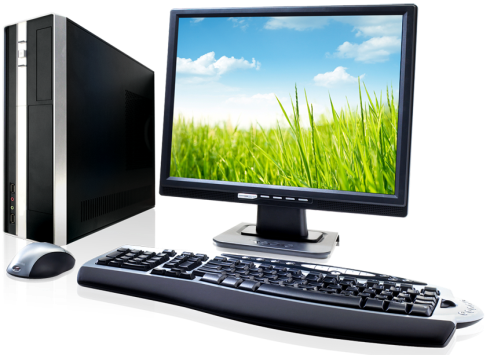 Ведущий: Правильно ребята это компьютер. (показывает картинку компьютер)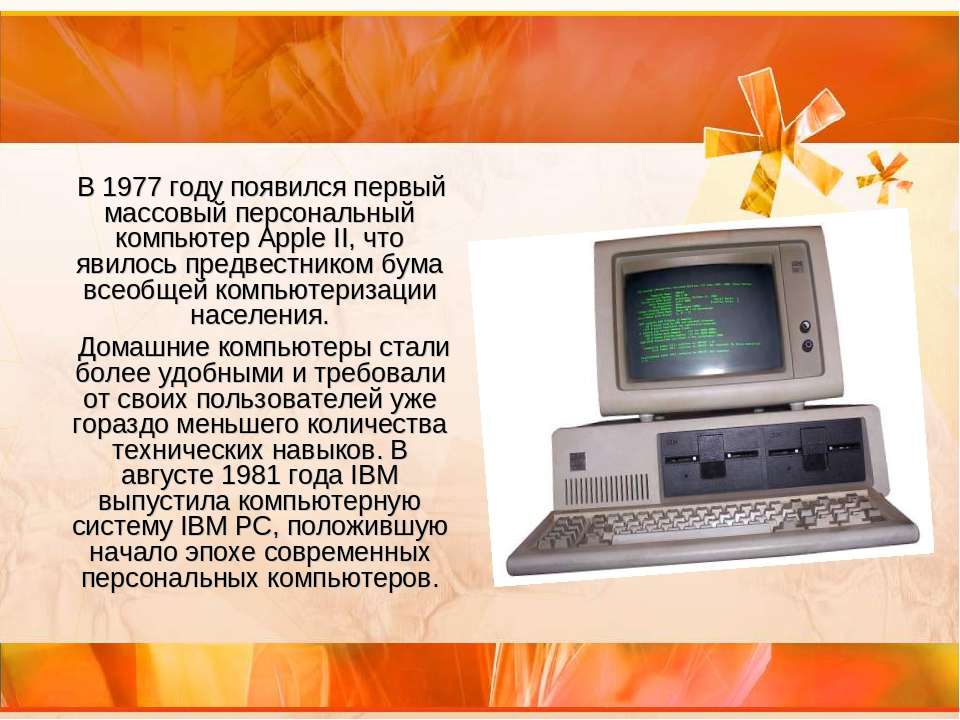 Ведущий: А теперь послушаем следующие загадки, что нужно для работы на компьютере. Вы согласны отгадывать?Дети: Да!Загадка. На столе он перед нами, на него направлен взор,подчиняется программе, носит имя... (показывает картинку монитор).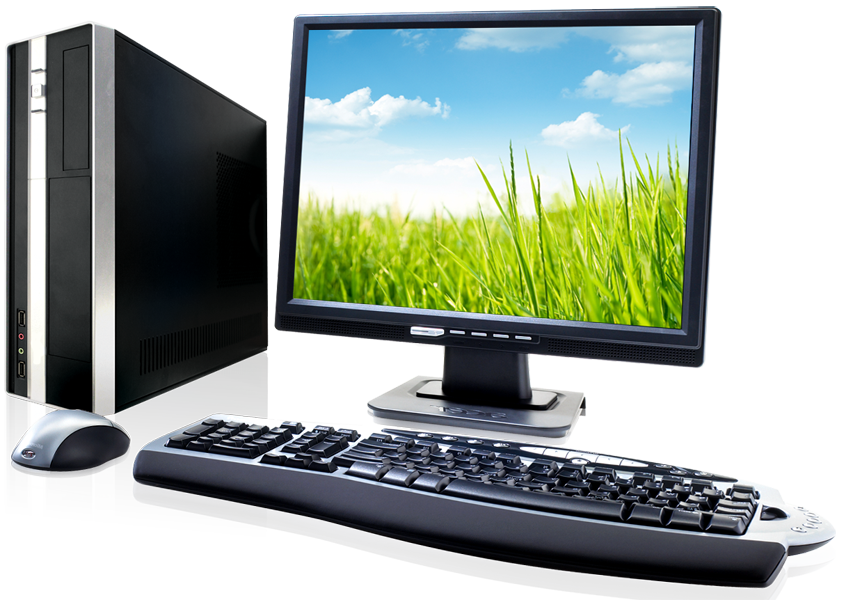 Загадка. Не зверушка, не летаешь, а по коврику скользишьи курсором управляешь. Ты – компьютерная... (показывает картинку мышь).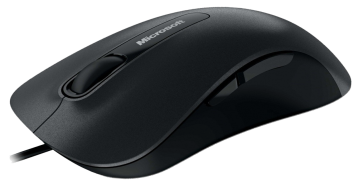 Загадка. Нет, она – не пианино, только клавиш в ней – не счесть!Алфавита там картина, знаки, цифры тоже есть.Очень тонкая натура. Имя ей ... (показывает картинку клавиатура).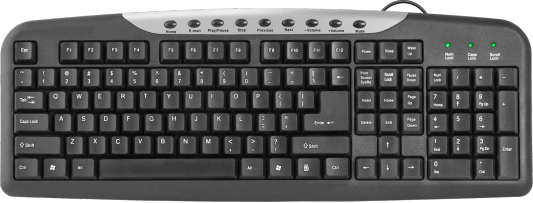 Загадка. Сохраняет все секреты «ящик» справа, возле ног,и слегка шумит при этом. Что за «зверь?». (показывает картинку Системный блок).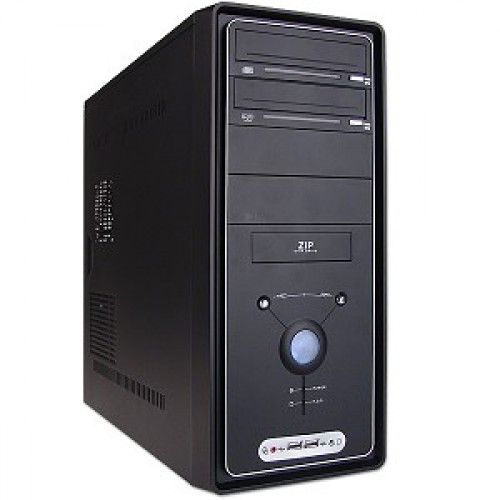 Ведущий:  Правильно ребята это всё нужно для работы  компьютере. (показывает картинку всё что нужно для работы на компьютере).Ведущий: А, теперь посмотрите пожалуйста сюда. Как нужно правильно сидеть за компьютером и как не нужно сидеть. (показывает картинку как правильно и не правильно сидеть за компьютером).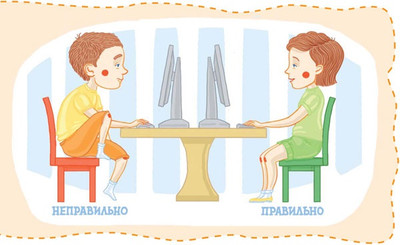  - Дети я у вас хочу спросить вы устали? Поиграем в физминутку?Дети. Да!Поиграем в физминутку.За компьютером сидим (сидим наполуприсяди)Перед нами монитор на него направлен взор (вытянули шею вперёд)Клавиши как пианино - жмём (протягиваем руки вперед и шевелим пальчиками)Сильно устаём  (ходят свободно по залу)Ведущий: Давайте продолжим наши интересные загадки, внимание.Загадка. Есть такая сеть на светеЕю рыбу не поймать.В неё входят даже дети,Чтоб общаться иль играть.Информацию черпают,И чего здесь только нет!Как же сеть ту называют?Ну, конечно ж, (показывает картинку Интернет)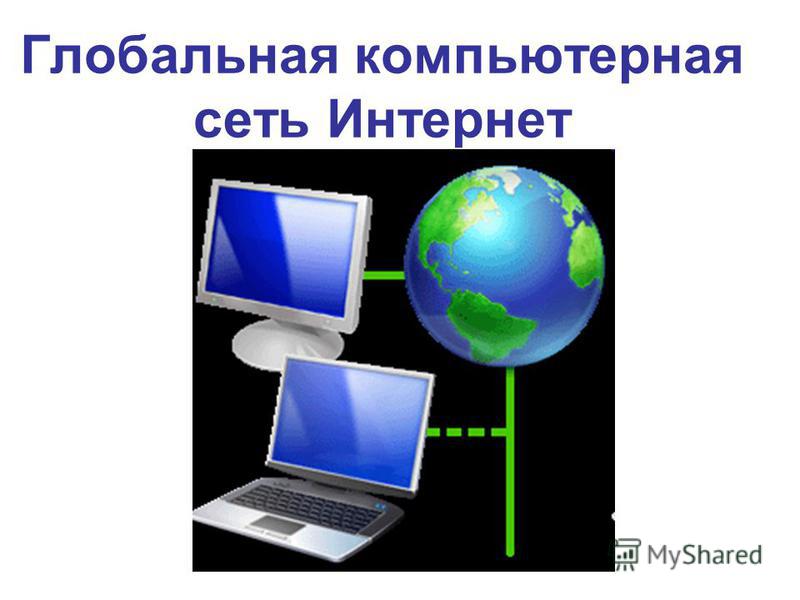 - Теперь давайте посмотрим таблицу возраста и времени пребывания ребёнка в интернете 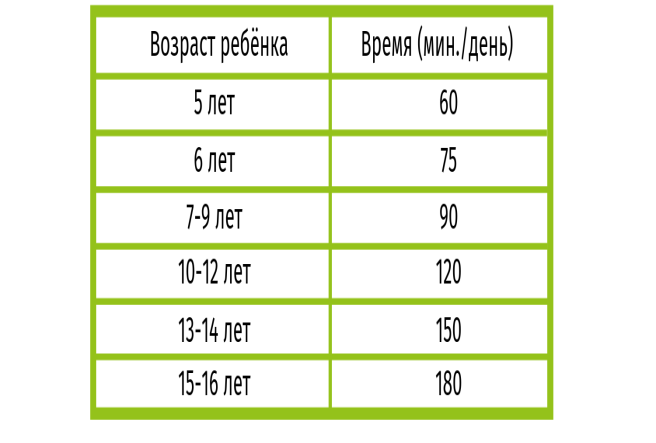 Ведущий. Ребята, ведь интернет у всех есть не только на компьютере, но в телефоне. Внимание - все на экран! (на телефоне все смотрят и слушают песню Фиксиков «Помогайки») - Теперь давайте познакомимся с правилами поведения в Интернете. (показывает кар5тинку «Интернет-безопасность») 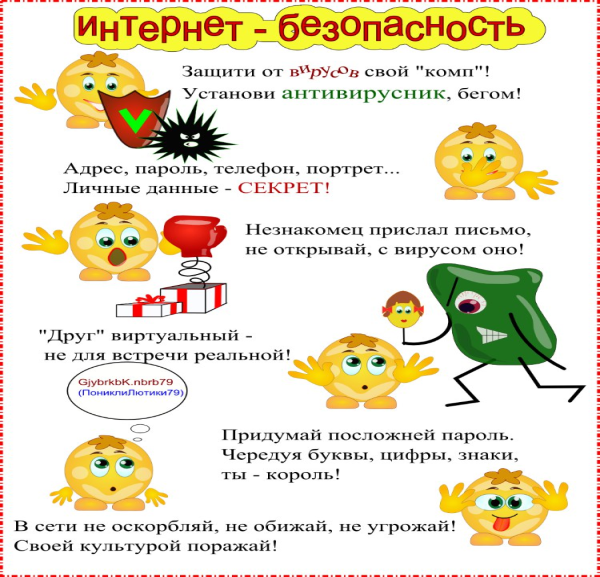 Ведущий. Ну, а теперь, чтобы подвести итог нашей викторины в загадках поиграем в игру в стихах  «Это я, это я, этот стих про меня» (после каждого стихотворения нужно или молчать, или отвечать всем вместе: «Это я, это я, этот стих про меня»)1. Не хочу попасть в беду –Антивирус заведу!       («Это я, это я, этот стих про меня»)2. Иногда тебе в сетиВдруг встречаются вруны.Я мошенникам не верю,Информацию проверю.  («Это я, это я, этот стих про меня»)3. Информацию о доме,О друзьях и телефоне,В интернете не таю –Незнакомым раздаю.  (,,,,,,,,,,,,,,,,,,,,,,,,,,,,,,,,,,,,,,,,,,,,,,)4. С грубиянами в сетиРазговор не завожу.Ну и сам я не оплошаю,Никого не обижаю.  («Это я, это я, этот стих про меня»)5. Злые люди в интернетеРасставляют свои сети.С незнакомыми людьмиЯ на встречу не пойду! (,,,,,,,,,,,,,,,,,,,,,,,,,,,,,,,,,,,,,,,,,,,,,,)4. С грубиянами в сети  (,,,,,,,,,,,,,,,,,,,,,,,,,,,,,,,,,,,,,,,,,,,,,,)6. Как и всюду на планетеЕсть опасность в интернете.Мы опасность исключаем,Фильтры с папой подключаем («Это я, это я, этот стих про меня»)7. Я продвинутый ребенок.Знаю интернет с пеленок.С интернетом я дружуЦелый день в экран гляжу.   (…………………………………….)9. Есть проблемы в интернете?Вместе взрослые и детиМогут все решить всегдаБез особого труда. («Это я, это я, этот стих про меня»)Ведущий. Ребята вы настоящие знатоки интернета, надеюсь вам сегодняшняя встреча запомниться. Всем участникам Викторина – загадка «Безопасное поведение в сети Интернет» на память вручаю эмблемы «Безопасный Интернет».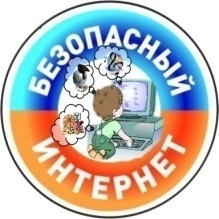 - Помните!                             Кто предупрежден, тот вооружен!- Всех  приглашаю на веселый танец.Танец.  «Песня Интернет Фиксики Фиксипелки».Муниципальное бюджетное дошкольное учреждение«Детский сад с. Стрелецкое»Красногвардейского района Белгородской областиВикторина – загадка «Безопасное поведение в сети Интернет»Подготовила:                                                                                                                                                      ВоспитательМалахова Н.П.с. Стрелецкое2019г.